INFORME DE ACTIVIDADADES DIRECCION DE PROMOCION ECONOMICA,  TURISMO Y PARTICIPACION CIUDADANA CORRESPONDIENTE AL MES DE AGOSTO DEL 2019 1.- REUNION EN EL MUNICIPIO DE LA MANZANILLA DE LA PAZ 
“FORMACION DE CIUDADANIA DE PAZ”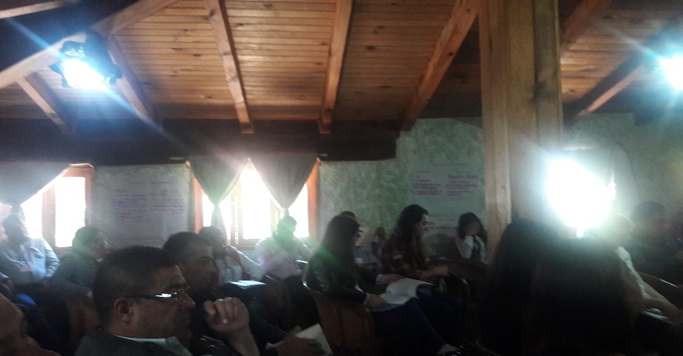 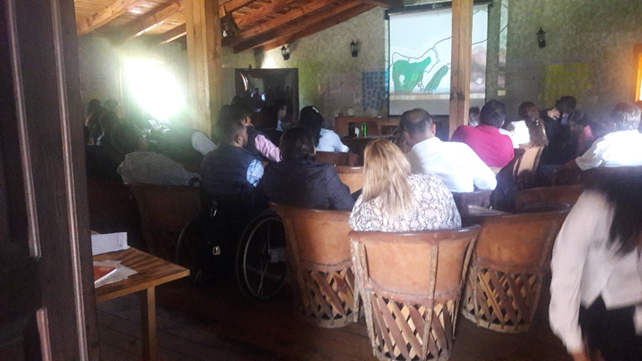 2.- DEL DIA 12 AL 30 DE AGOSTO SE REALIZARON DIVERSAS ACTIVIDADES, EN DISTINTAS LOCALIDADES CON LAS PERSONAS INSCRITAS AL PROGRAMA “EMPLEO TEMPORAL PARA EL BENEFICIO DE LA COMUNIDAD 2019”.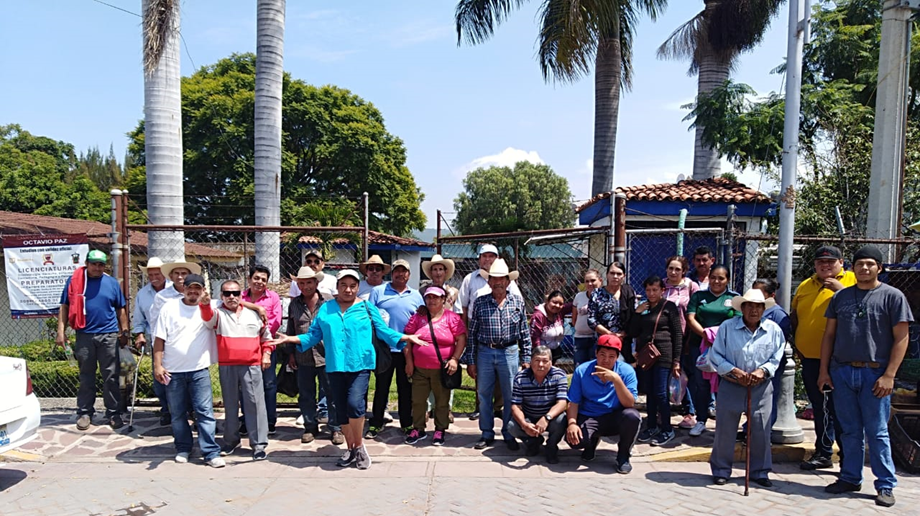 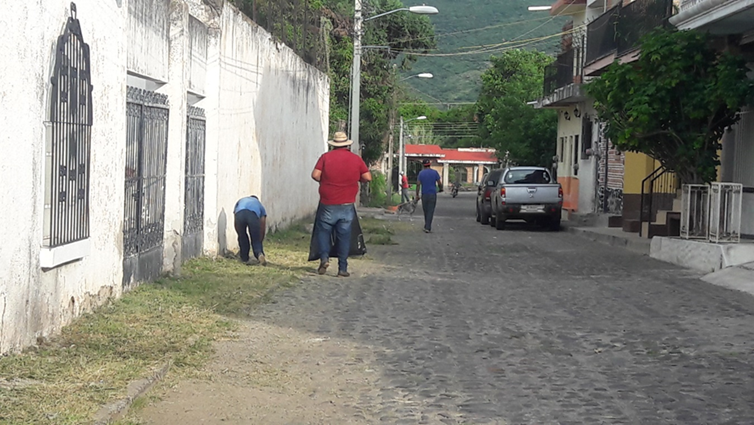 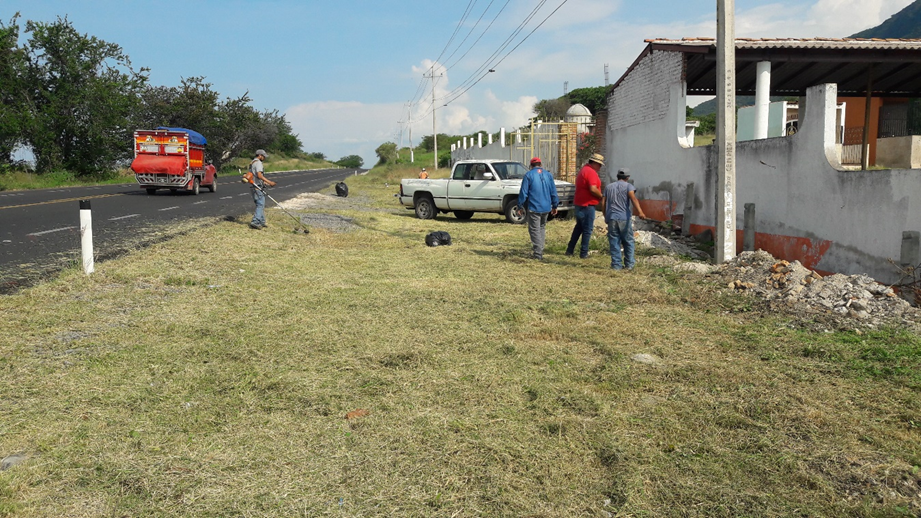 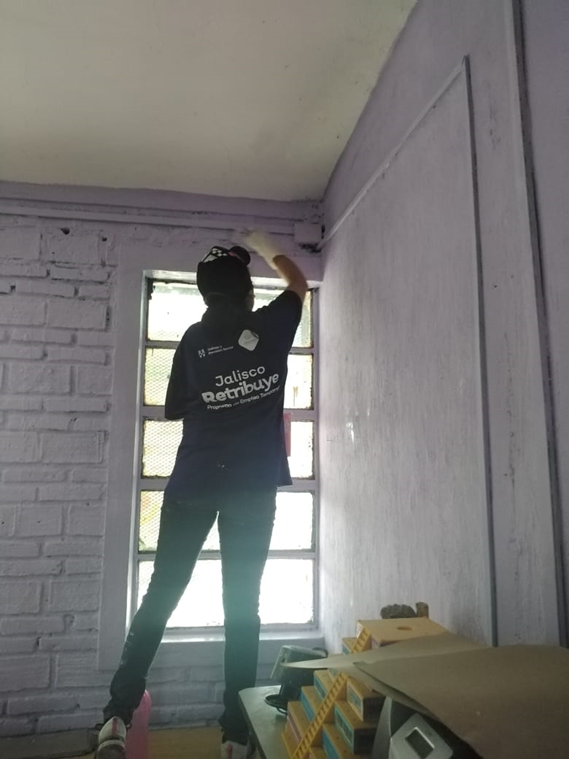 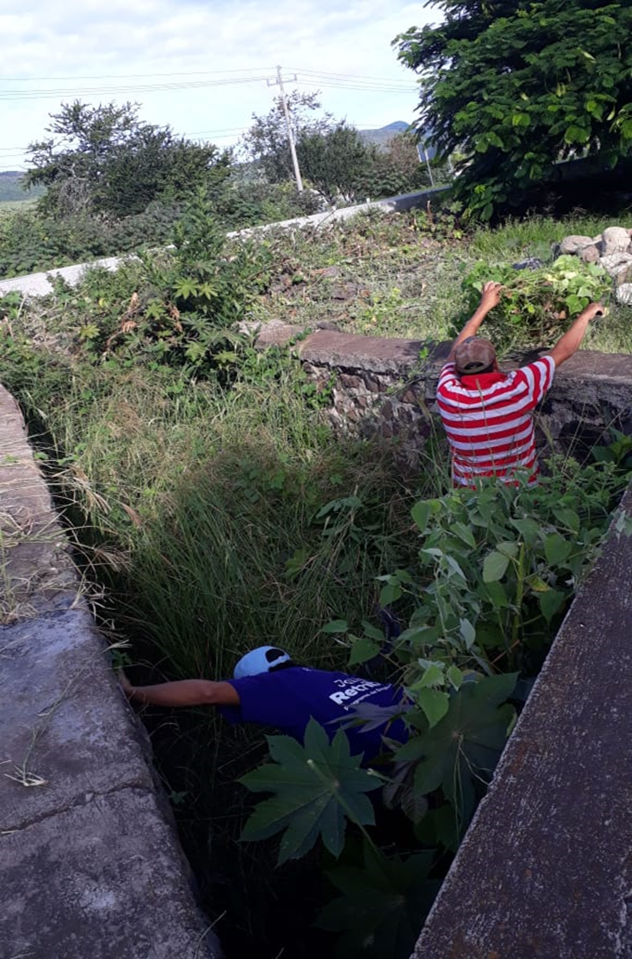 3.- REUNION EN LA SEMADET TALLERES DE ORDENAMIENTO TERRITORIAL.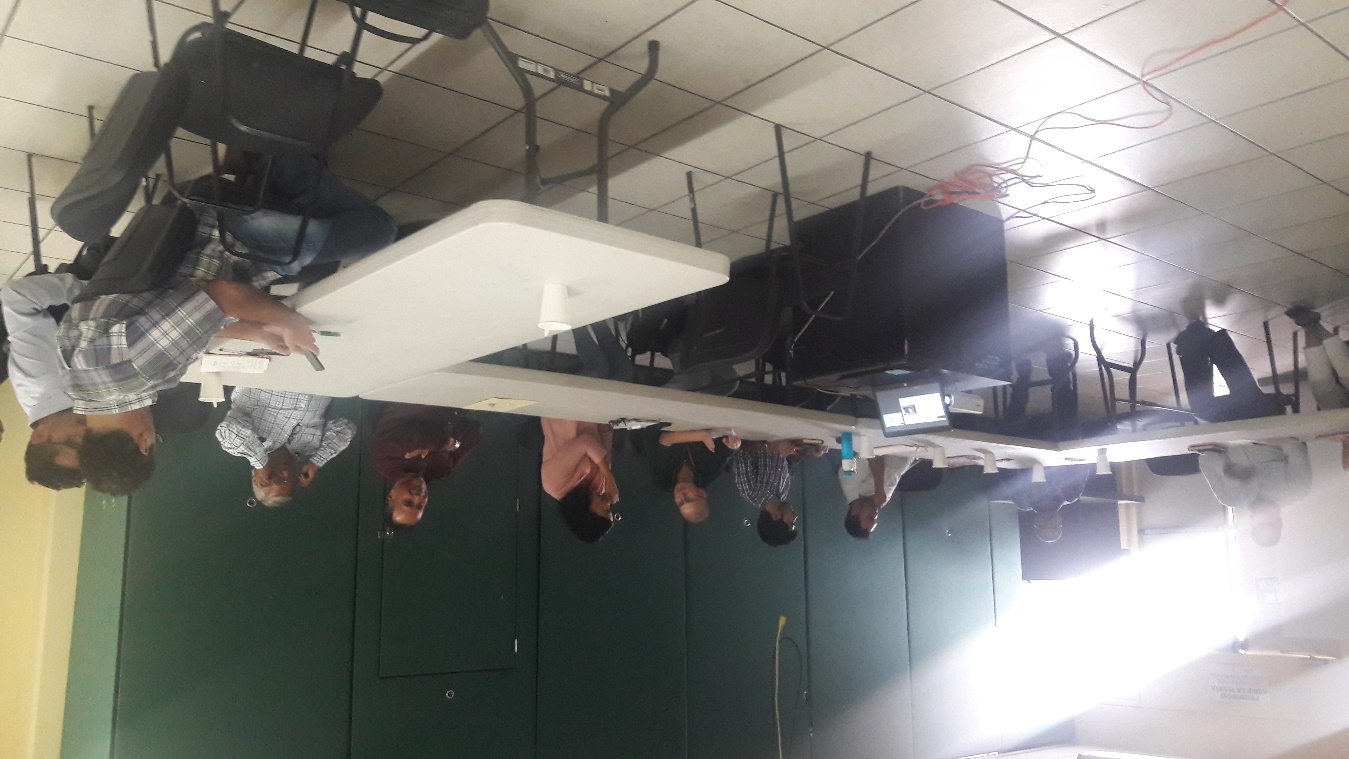 